                   بسمه تعالی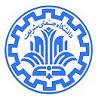 گزارش میان دوره پیشرفت کار اعتبار هستههای پژوهشی برنامه محورعنوان طرح : " ..............."  نام مجری :	................			گزارش 	سال اول 	 سال دوم	سال سوم (نهایی) موارد هزینه کرد اعتبار :لطفاً گزارش تفصیلی پیشرفت کار شامل موارد زیر را به پیوست این فرم ارسال فرمائید:الف- دستاوردهای پژوهشی مرتبط با این طرح تاکنون (نظیر انتشار مقالات، ثبت اختراع، دستیابی به فناوری، عقد قراردادهای صنعتی،...)ب - تخمین درصد پیشرفت کار تاکنون بر اساس جدول زمانبندی اولیه ج - پیشبینی دستاوردها در سال آتید- گزارش تعاملات با ذینفعان و مشتریان احتمالی فناوری در صنعتنظرات و پیشنهادات : (خواهشمند است ارزیابی خود را در  مورد میزان تاثیر این اعتبار در پیشبرد پژوهش خود ارائه فرمایید)درخواست تمدید اعتبار :ردیفموردمبلغ تقریبی (ریال)توضیحات و ملاحظات1پرداخت به دانشجویان و دستیاران2خرید تجهیزات / مواد مصرفی3خرید خدمات4 تعاملات علمی5سایر:(ذکر شود)